INDICAÇÃO Nº 4232/2017Sugere ao Poder Executivo Municipal que proceda com a retirada de entulho e árvore caída na Rua Acre ao lado do numeral 88 no Bairro Vila Grego.                   Excelentíssimo Senhor Prefeito Municipal,          Nos termos do Art. 108 do Regimento Interno desta Casa de Leis, dirijo-me a Vossa Excelência para sugerir que proceda com retirada de entulho e árvore caída na Rua Acre ao lado do numeral 88 no Bairro Vila Grego, neste município.Justificativa:Fomos procurados por moradores e podemos constatar mediante vista “in loco” como mostra fotos anexas, o acumulo de entulho em área verde e na calçada, existem entulho de sobra de construção civil, sofá, lixo, bastantes galhos de árvores, e esse acumulo beneficia o aparecimento de animais peçonhentos bem como agride o meio ambiente e prejudica moradores do local.Plenário “Dr. Tancredo Neves”, em 02 de Maio de 2017.Cláudio Peressim- Vereador -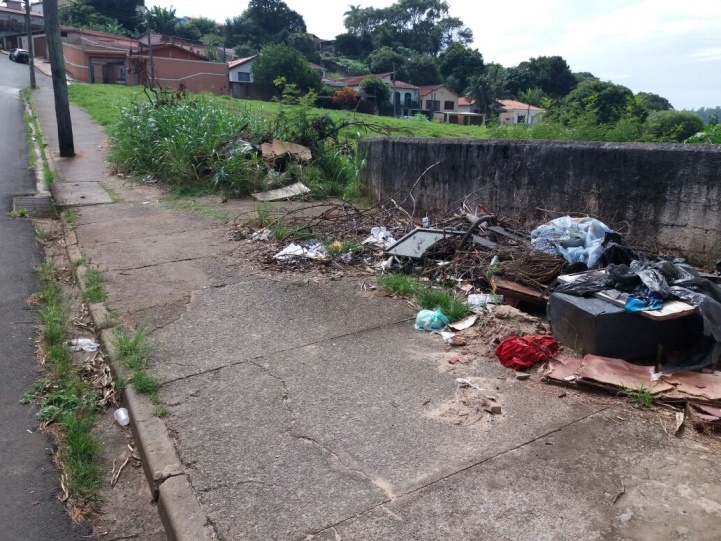 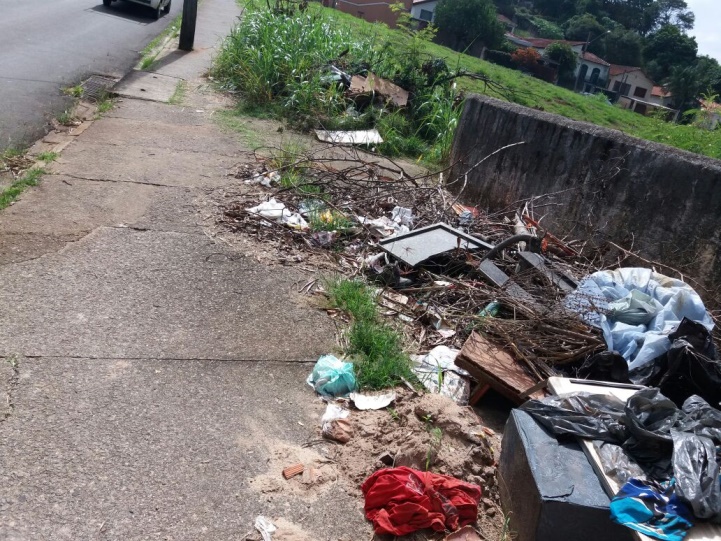 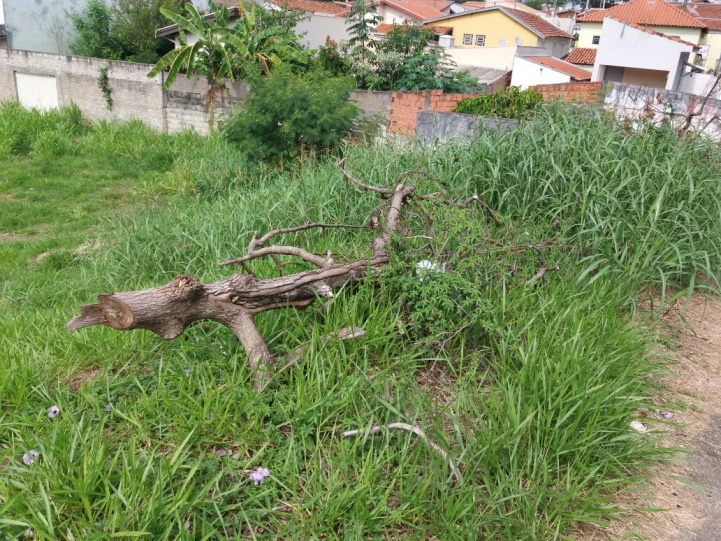 